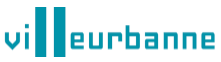 Direction espaces publics et naturelsFORMULAIRE DE DEMANDE DE JARDIN DE RUE OU DE SQUARELes plantations citoyennes sont une démarche mise en place par la ville de Villeurbanne pour permettre aux habitants de végétaliser l’espace public et de créer du lien social. Vous pouvez ainsi planter dans la rue (qui dépend de la Métropole de Lyon) ou les squares et jardins (qui dépendent de la ville de Villeurbanne). La ville se charge d’instruire les demandes avec les partenaires concernés.En remplissant ce formulaire veillez à décrire votre projet le plus précisément possible pour faciliter sa prise en charge. Une rencontre vous sera proposée par le service nature en ville et projets citoyens après la réception de votre demande. Les éventuels travaux (décroutage de l’enrobé, installations de bacs par exemple) ainsi que l’apport de terre sont gérés par la ville, le reste (graines, plants, arrosage, entretien…) est à charge du citoyen jardinier.Deux sessions d’instruction des dossiers et de travaux sont prévues par an (été et hiver), afin de permettre des plantations à l’automne et au printemps.Formulaire à adresser à : natureenville@mairie-villeurbanne.frIdentité du porteur de projet : Nom : 					
Prénom : 			
Adresse : 			
Téléphone : 			
Mail : Type de groupe :
Collectif
Personne morale
Nom du groupe :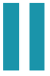 Définition du projet :Lieu de la plantation (adresse précise) : Type d’espace :Façade (1)
Bacs		   Taille des bacs et nombre : 
Découpe de sol	   Taille des fosses et nombre : 
Occupation d’un lieu existant  Préciser (pied d’arbre, espace vert etc....) : Types de plantations : Florales		Légumières		MixtesSchéma du projet : (rue, zone de la plantation, taille, mobilier urbain présent etc…)Photo du lieu :Description du projet : (Plantes, accès à l’eau, caractéristiques bacs, organisation de gestion …)	Date : 			Signature : Si locataire ou copropriétaire, joindre une autorisation du propriétaire ou des copropriétaires.
